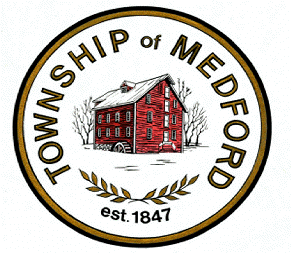               DEPARTMENT OF PLANNING, ZONING & CODE ENFORCEMENT                 	                                                            49 Union Street · Medford · NJ 08055                                		                                                        609/654-2608 x312 or x315   MEDFORD TOWNSHIP PLANNING BOARDREORGANIZATION MEETING AGENDAJanuary 25, 2023   7:00 P.M. PUBLIC SAFETY BUILDING91 UNION STREETMEDFORD, NJ 08055Flag Salute                                                                   Open Public Meeting StatementRoll callExecutive Session: Professional AppointmentsNomination and election of ChairNomination and election of Vice-ChairCourtesy Review:Medford Township Fire Department presentation for a proposed Smokey Bear sign located at 631 B Gravelly Hollow Road. Appointment of Planning Board AttorneyAppointment of Planning Board EngineerAppointment of Planning Board PlannerAppointment of Planning Board SecretaryAppointment of Planning Board Recording SecretaryEstablish 2023 meeting datesDesignate Official NewspaperMemorialization of ResolutionsAppointments Meeting Dates for 2023, Resolution #4-2023Official Newspaper, Resolution #5-2023Recommending adoption of an Ordinance to amend the redevelopment plan for the TTRA Minutes: December 28, 2022 Regular Planning Board Minutes                  December 28, 2022 Executive Meeting MinutesCorrespondence: NoneReports: Insufficient escrow balances over 6 monthsDevel L.C., Easttown Phase 1-2, PBC-1320AF1, $8734.31Albert Case, Shirley’s Country Cottage, 5358PR, $308.33Pagliuso Custom Builders, SPR-5587, $2300.04Krista Donegan, ZVE-882, $103.25Amega Enterprises, ZVE-1095, $1994.25Applications/Official Actions: NoneGeneral PublicWorkshop- None	AdjournmentKimberly MoorePlanning Board Secretary
Please be advised that this public meeting of the Medford Township Planning Board will be videotaped by the municipality (for recording purposes) as authorized by the Open Public Meetings Act and the New Jersey Supreme Court Opinion in Taurus v. Borough of Pine Hill, 189 N.J. 497 (2007).  The recorded videotape of the meeting will be available for public viewing on the Medford Township website, as soon as practicable after the public meeting has concluded.